Publicado en Málaga el 28/07/2016 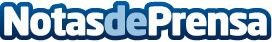 Ovaciones en pie en el estreno del primer evento TEDxMalagueta en MálagaLamari, de Chambao, canta su nuevo tema 'La danza del tiempo' junto al mágico sonido del handpan, tras las ocho charlas de 18 minutos cada unaDatos de contacto:Jorge Carrasco MartínezPara más información sobre futuras ediciones del evento:639134701Nota de prensa publicada en: https://www.notasdeprensa.es/ovaciones-en-pie-en-el-estreno-del-primer Categorias: Música Andalucia Eventos E-Commerce Otras ciencias http://www.notasdeprensa.es